Webinar Wednesday 23rd November 09.00-14.00A World of Distractions: Successful Inclusion of Children and Young People with AD(H)D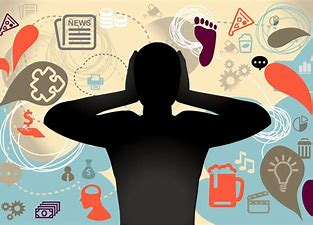 Here is an overview of the course material themes:Viewing AD(H)D through the lens of neurodiversityBusy Minds and Busy BodiesThe Neurobiology of ADHDThe AD(H)D IcebergThe Problem of Over- and Mis-Diagnosis It’s Different for GirlsAD(H)D Clinical TreatmentsStrengths, resilience and hope-based practiceStrategies for SupportAbout the trainerDr Jennifer Nock is an Educator and Chartered Psychologist, with many years of experience working with children and young people, their families and educators. She is passionate about supporting educators and parents to better understand mental health, behaviour and relationships, and to view children and young people through a developmental lens. For additional information, and testimonials from our clients please visit our website: http://www.jennifernocktrainingandconsultancy.com/We anticipate high levels of interest. Please book early to secure your placeDate: Wednesday 23rd November 2022, 09.00-14.00Venue:  WEBINAR [on ZOOM]Fee: £90 + VAT per person registered To reserve your place and request an invoice please contact us at: jennifernock@protonmail.comand complete and send the booking form below. NB: It is most important that you include both the contact email details of the attendee AND those of the person in your organisation who processes payment of invoices.